Αίτηση ΥποψηφίουΑκαδημαϊκό έτος:  ……………..Αριθμός Σύμβασης: ……..…. / …………..                                                 	               		       Υπογραφή: …………………….                                                        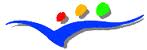                                                                                                        Ημερομηνία  ……………………..                                                     Ονοματεπώνυμο: ………………………….………………………………………..……   Όνομα Πατρός:  …………………….………                Έτος γέννησης: ……………….Αριθμός Ταυτότητας/Διαβατηρίου: …………………… Ημερ. έκδοσης ….…………Διεύθυνση κατοικίας: …………………………………….…… Τ.Κ  …………..….…..Τηλέφωνο: ………………, Κινητό …………….……      Fax: ………….……………Εmail: ……………………………………………………….……………………………ΑΦΜ: …………………  Δ.Ο.Υ.: ………………………  ΑΜΚΑ: ……………………  Σχολή: …………………………………………………………………..………………..Βαθμίδα: ……………………………………………………………….…………………Γνωστικό αντικείμενο (κωδικός ISCED): ………………………………………………..Ίδρυμα υποδοχής: ………………………………………………………………..……….Γνωστικό αντικείμενο προς διδασκαλία: ………………………………………..……….Επίπεδο διδασκαλίας: Προπτυχιακό     Μεταπτυχιακό    Διδακτορικό    Συνδυασμός Γλώσσα διδασκαλίας: ………………………………………………………………………Διάρκεια κινητικότητας*:   από …………………….….. έως ……………….…….        Ημέρες διδασκαλίας   …..…   +     Ημέρες μετακίνησης …..…    Ώρες **……Ειδικές ανάγκες: α) σωματική αναπηρία ………………………                            β) άλλες ειδικές ανάγκες ………….…………